Na temelju članka 18.  stavak 3. Pravilnika o kriterijima, mjerilima i postupku dodjele prostora u vlasništvu Općine Vladislavci na uporabu udrugama („Službeni glasnik“ Općine Vladislavci br. 6/17), općinski načelnik Općine Vladislavci, donosi  ODLUKUo ponovnoj dodjeli  prostora u vlasništvu Općine Vladislavci  na uporabu udrugama bez provođenja javnog natječajaČlanak 1. Na temelju zamolbe udruga za ponovnu dodjelu prostora u vlasništvu Općine Vladislavci bez provođenja javnog natječaja, općinski prostori daju se na uporabu udrugama, kako slijedi:  Članak 2.Prostori iz članka 1. ove Odluke daju se na uporabu na vrijeme od 5 godina. Članak 3. Sa korisnicima prostora iz članka 1. ove Odluke zaključit će se ugovori o ponovnoj uporabi općinskog  prostora bez javnog natječaja. Članak 4.Ova Odluka stupa na snagu danom donošenja, a ima biti objavljena u „Službenom glasniku“ Općine Vladislavci i na web stranici Općine Vladislavci, www.opcina-vladislavci.hr .KLASA: 007-01/18-01/03UR.BROJ: 2158-41-02-23-08Vladislavci, 13. ožujka 2023.Općinski načelnikMarjan Tomas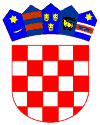           REPUBLIKA HRVATSKA                                                        OSJEČKO-BARANJSKA ŽUPANIJA                                                               R.br.Mjesto i katastarska česticaUlica i brojOpis prostora i strukturaNAZIV KORISNIKA PROSTORADopsin, k.č.br. 183/1J.J.Strossmayera 118 a, DopsinSvlačionice, društvena prostorija, nogometno igralište, NOGOMETNI KLUB GOLEO DOPSIN Vladislavci , k.č.br. 388Erne Kiša 1a, VladislavciDom kulture, prostorija na katu, Prostorija br. 1 KUD „DUKAT“ VLADISLAVCI Vladislavci , k.č.br. 388 i 389Erne Kiša 1a, VladislavciDom kulture, prostorija na katu, Prostorija br. 3  koja se sastoji od dvije sobe –ureda i saleGaraža na k.č.br. 389 DOBROVOLJNO VATROGASNO DRUŠTVO VLADISLAVCI  Vladislavci , k.č.br. 388Erne Kiša 1a, VladislavciDom kulture, prostorija na katu, Prostorija br. 4 ŠPORTSKO RIBOLOVNO DRUŠTVO ČEPINVladislavci , k.č.br. 819Športska 3 VladislavciSvlačionice i nogometno igralište NOGOMETNI KLUB LIV 1949 VLADISLAVCI Hrastin, k.č.br. 93Šandora Petefija  64, HrastinVatrogasni dom  prizemlje i kat DOBROVOLJNO VATROGASNO DRUŠTVO HRASTINHrastin, k.č.br. 93Petefi Šandora 64, HrastinVatrogasni dom, kat, Prostorija br. 2.  UDRUGA MLADIH HRASTIN